Checks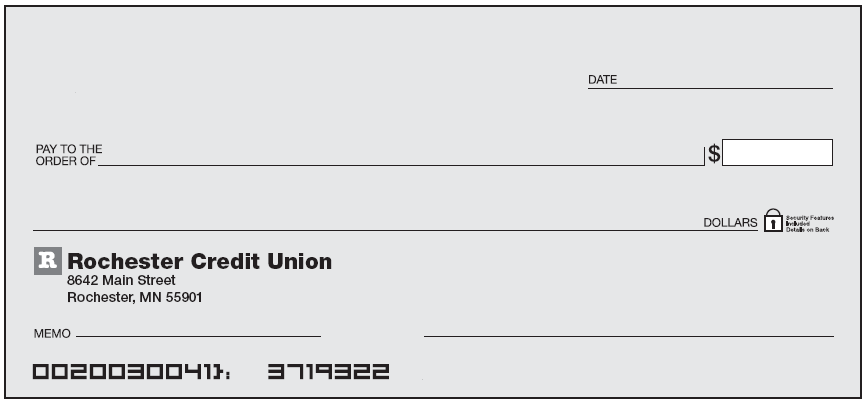 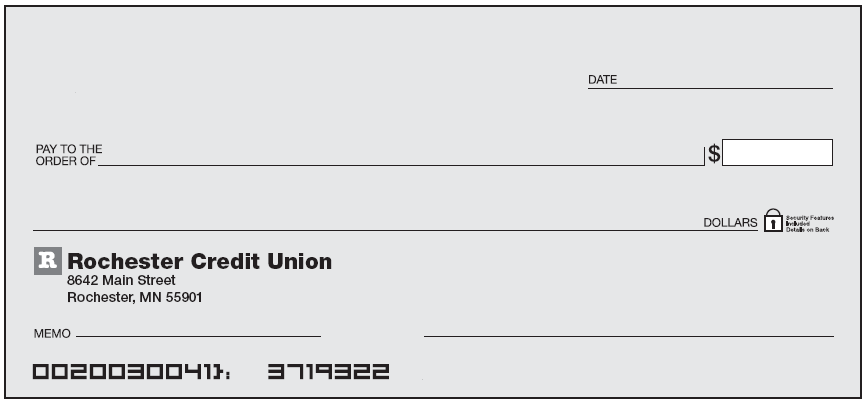 